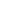 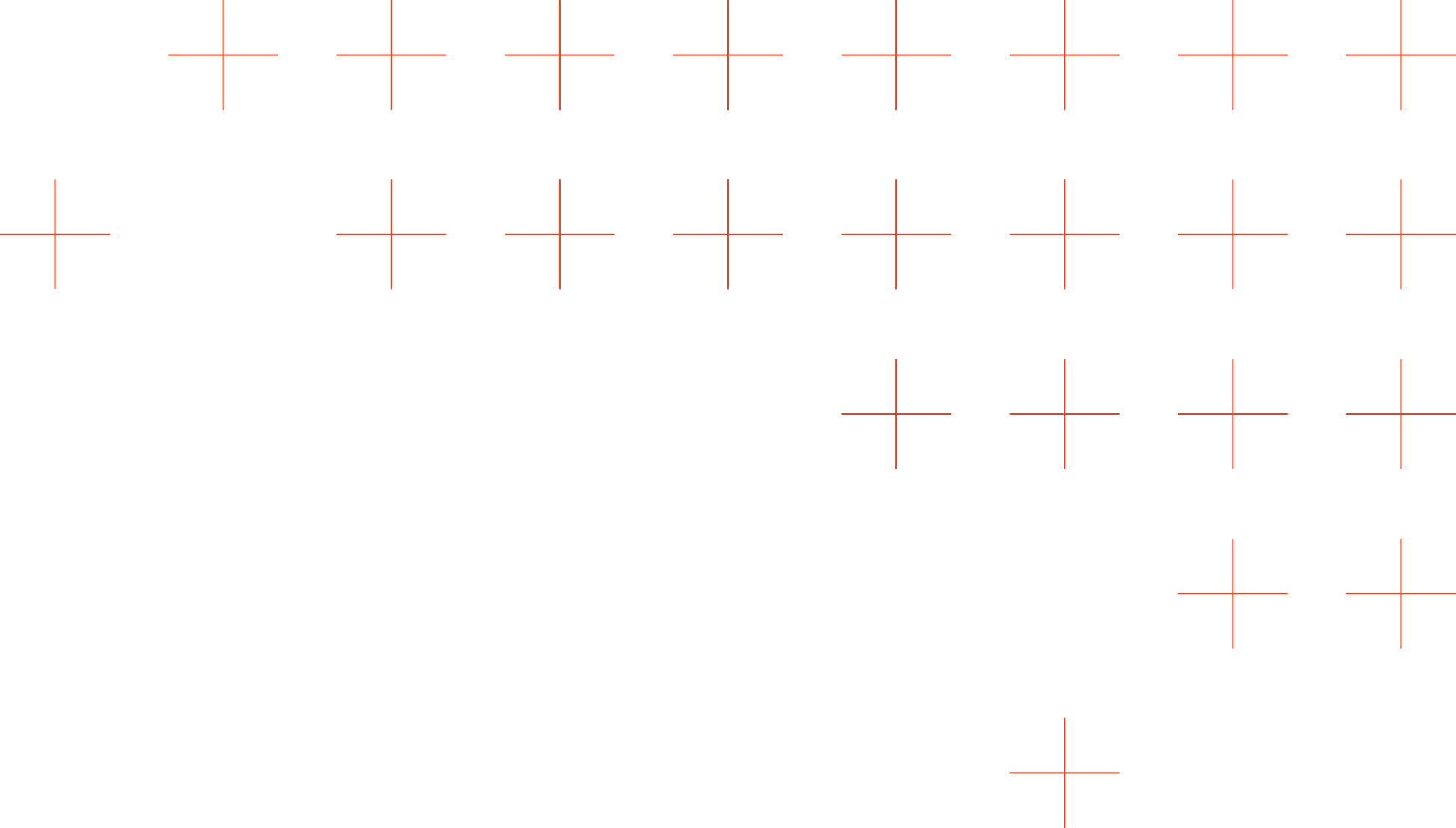 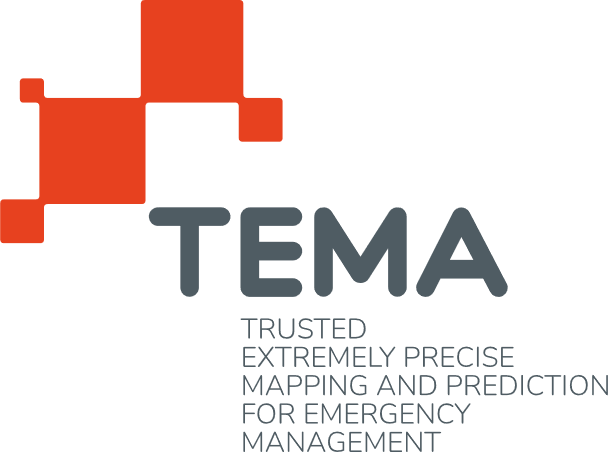 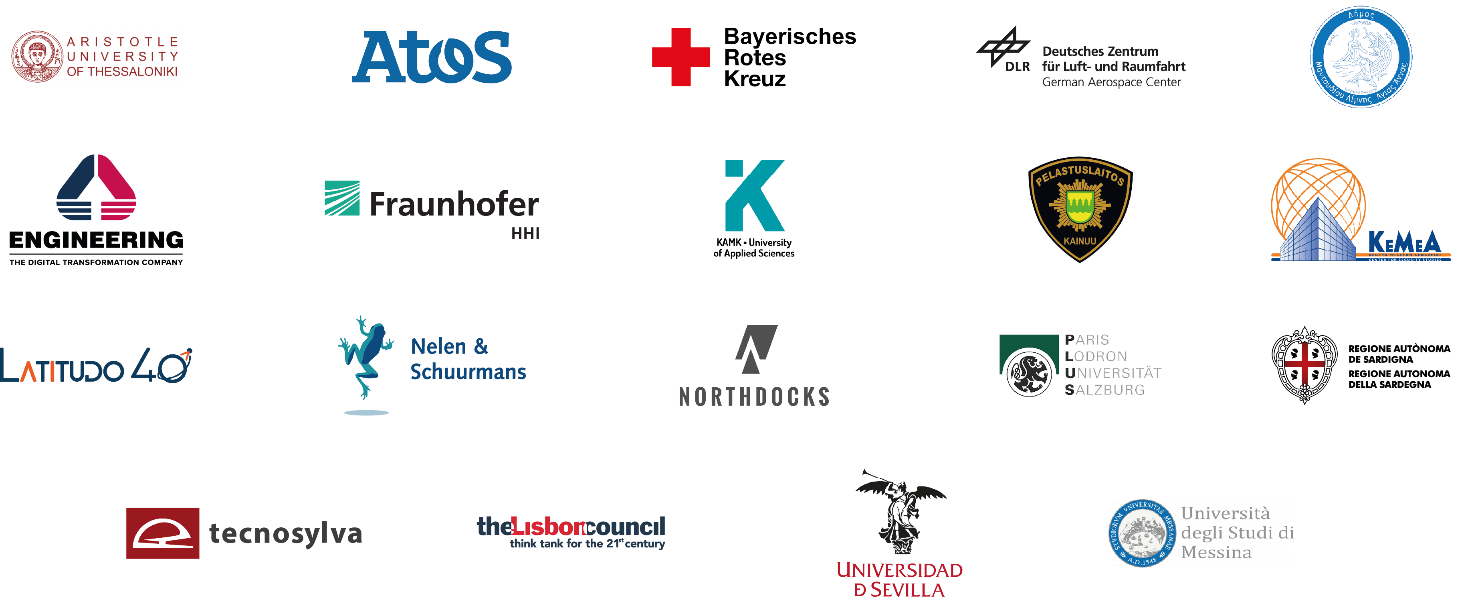 Project InformationsDisclaimerThis document contains material, which is the copyright of certain TEMA contractors, and may not be reproduced or copied without permission. All TEMA consortium partners have agreed to the full publication of this document if not declared “Confidential”. The commercial use of any information contained in this document may require a license from the proprietor of that information. The reproduction of this document or of parts of it requires an agreement with the proprietor of that information.The TEMA consortium consists of the following partners:Document Revision History
Authors
Reviewers
Table of ContentsList of FiguresList of Tables
List of Terms and Abbreviations
Abbreviation Description
<please update this table with the abbreviation used in this document>Executive SummaryHere comes a short summary of all chapters. Add the main conclusions in the end of this summary.1	Introduction
Short summary what comes next.2	Second Section
The text of this chapter.An unordered list (no line breaks needed before or after the list):OneTwoTwo ATwo BThreeA numbered/ordered list:OneTwoTwo oneTwo twoThree3	Third Section3.1	Heading on second levelPlease use the formats provided in Figure 1. You find them in the “start” tab of MS Word . (p)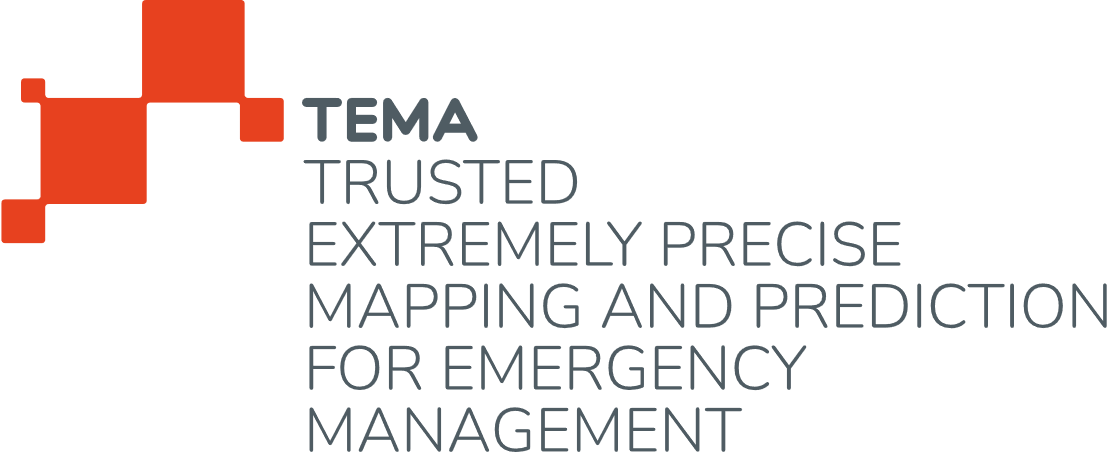 Figure 1 - Figure exampleFigure 1: Formatting styles in this document (f1)We locked all other formats to avoid messed up deliverables. (p strong)3.1.1	Heading on third levelText with reference to the Table 1.Table 1 - Table exampleText (p)4	Conclusion5 jcm
A short conclusions with follow-up actions or recommendations.References
Here comes a list of references.Annex A
Some text.Annex B
Some text.Project acronym:xxxProject full title:xxxCall identifier:xxxType of action:         xxxStart date:xxxEnd date:xxxGrant agreement no:xxxDX.Y – Title of the deliverableExecutive Summary: 	WP:	Author(s): 	Editor: 	Leading Partner:	Participating Partners:	Version:		 Status:	Deliverable Type:			Dissemination Level:Official Submission Date:		Actual Submission Date:No.Partner Organisation NamePartner Organisation Short NameCountry1MINISTERO DELL'ECONOMIA E DELLE FINANZEMEFIT2EMC INFORMATION SYSTEMS INTERNATIONAL UNLIMITED COMPANYEISIIE3HIRO MICRODATACENTERS B.V.HIRONL4GOTTFRIED WILHELM LEIBNIZ UNIVERSITAET HANNOVERLUHDE5THE LISBON COUNCIL FOR ECONOMIC COMPETITIVENESS ASBLLCBE6UNIVERSITA DEGLI STUDI DI MILANOUNIMIIT7UNIVERSITA DEGLI STUDI DI BERGAMOUNIBGIT8GEIE ERCIMERCIMFR9EURECOMEURECOMFR10SAP SESAP SEDE11UNIVERSITY COLLEGE CORK - NATIONAL UNIVERSITY OF IRELAND, CORKUCCIE12SOGEI-SOCIETA GENERALE D'INFORMATICA SPASOGEIIT13LAKESIDE LABS GMBHLAKEAT14ENGINEERING - INGEGNERIA INFORMATICA SPAENGITVersionDescriptionContributions0.1AuthorPartnerNameOrganisationAbbreviationDescriptionTEMATrusted extremely precise mapping and prediction for emergency managementColumn name 1Column name 2Cell text 1Cell text 2